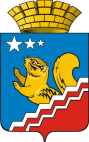 АДМИНИСТРАЦИЯ ВОЛЧАНСКОГО ГОРОДСКОГО ОКРУГАПРОТОКОлЗаседания муниципальной комиссии по профилактике правонарушений на территории Волчанского городского округа08.07. 2020 года в 14:00 часов                                                                                      № 3Зал заседания администрации Волчанского городского округаПредседательствовал: Глава городского округа - Вервейн А.В. Присутствовали:Приглашены:Заместитель директора МАОУ СОШ №26 по воспитательной работе                                				 - Никифоров В.В.I. Профилактика правонарушений и преступлений среди несовершеннолетних и молодежи (пресечение детской беспризорности и безнадзорности, обеспечения занятости подростков во внешкольный период)(Бородулина И.В., Клусов С.В.)Доклад Председатель ТКДНиЗП города Карпинска и города Волчанска Клусова С.В. принять к сведению (информация прилагается).Членам комиссии организовать рейды по соблюдению комендантского часа несовершеннолетними и по местам проживания несовершеннолетних, состоящих на учете в ТКДН и ЗП и ПДН.Срок: июль – август 2020 годаНазначить за каждым несовершеннолетним, состоящим на учете в ТКДН и ЗП и ПДН, куратора, ответственного за взаимодействие с несовершеннолетними в летний период времени.Срок: 08.07. 2020 годаКураторам, назначенным ответственными за несовершеннолетними, состоящим на учете в ТКДН и ЗП и ПДН, организовать работу по занятости подопечных в летний период времени.Срок: до 01.09.2020 годаСмагиной Т.Р., Гетте И.Н., Снигиревой С.Г.  направить Бородулиной И.В. информацию о дополнительных мерах профилактики к несовершеннолетним, совершившим преступления в 2019 году (по информации Врио начальника ОП №32 МО МВД России «Краснотурьинский» Ю.В.Сысолятина (прилагается)).Срок: до 20.07.2020 года.Председатель комиссии                                                                                                        А.В. ВервейнЗаместитель председателя, заместитель главы администрации Волчанского городского округа по социальным вопросам- Бородулина И.В.Секретарь, старший инспектор  организационного отдела администрации Волчанского городского округа.– Михайлова А.В. Старший инспектор Отдела образования ВГО– Вельмискина М.В. Директора  ГАУ «КЦСОН»- Горбунова С.М.Председатель ТКДНиЗП города Карпинска и города Волчанска– Клусов С.В.Специалист ГАУ «КЦСОН»-  Ридигер В.А.Заместитель директора ГАУ «КЦСОН»- Рысьева Н.М.И.о. директора МАУК «КДЦ» ВГО– Лукашова Т.А.Заместитель начальника УСП № 15 - Напольских Н.В.Директор КМТ филиал г.Волчанск- Смагина Т.Р.Инженер по охране труда и технике безопасности ГБУЗ «Волчанская городская больница»– Халилова Р.Р. 